Коммерческое предложениеCommercial offer1Наименование предприятияАО «ДжиЭм Узбекистан»2Краткая информация о предприятии (год создания, штат сотрудников и т.д.)Продукция АО «ДжиЭм Узбекистан» экспортируется во все страны СНГ с 1996 года, примерно 10 тыс. сотрудников3Логотип Компании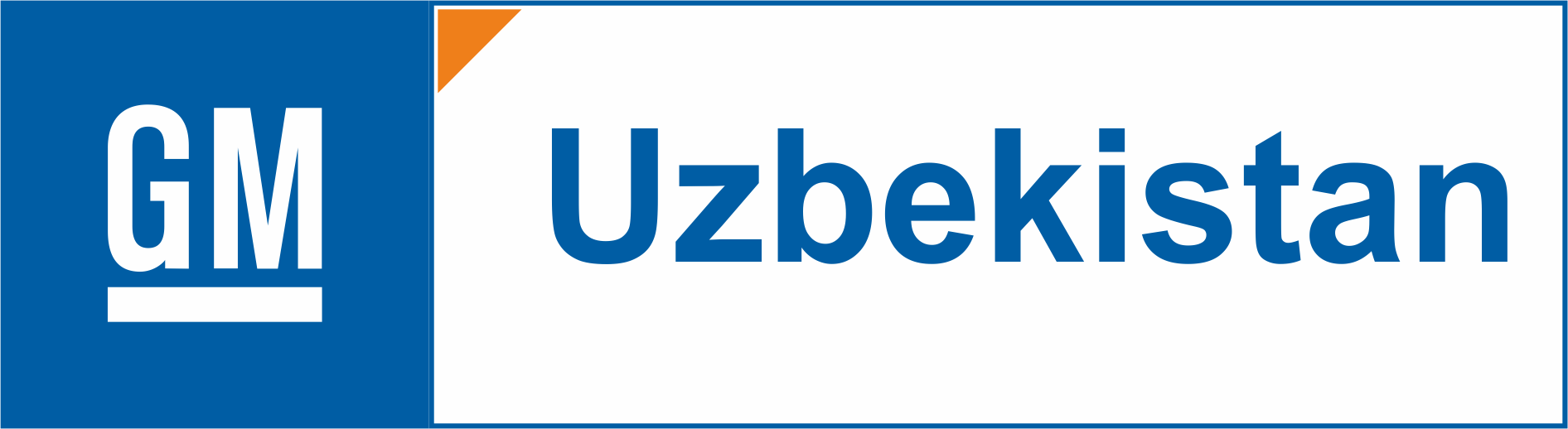 4Адресг.Ташкент, Мирабадский район, ул. Нукус,85Ф.И.О руководитель предприятияВр.и.о. Генерального директора Ражабов Р.Б.6Телефон+998 71 140 55 407Факс+998 71 215 61 768E – mailgmuzbekistan@gm.uz 9Сайтwww.gmuzbekistan.uz10Производимая продукцияКоммерческие и пассажирские автомобили11Качественные параметры продукцииВысшее12Объем производства250 000 тыс.13Сертификат качестваISO 9001:2008; ISO 14001:2004; OHSAS 18001:2007; O’zDSt ISO 50001:201514Упаковка-15Цена ( в долл. США\ед.изм.)-16Условия поставки-17Фото продукции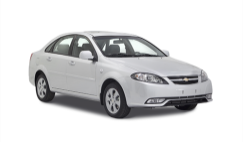 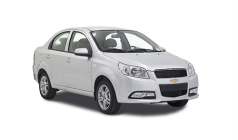 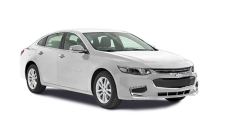 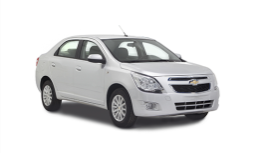 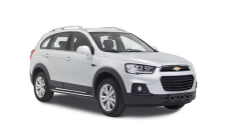 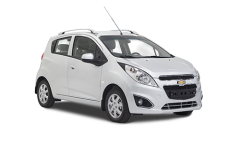 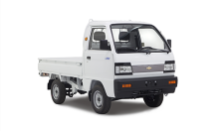 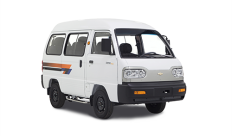 1Company nameJSC «GM Uzbekistan»2Overall information about the companyThe company has been exporting its products to CIS countries since 1996 and there are about 10 000 workers3Company logo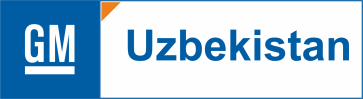 4AddressTashkent, Mirobod d-ct, Nukus,85CEO of companyActing general director Rajabov R.B.6Phone+998 71 140 55 407Fax+998 71 215 61 768E – mailgmuzbekistan@gm.uz 9Websitewww.gmuzbekistan.uz10ProductsCommercial and passenger vehicles11QualityHigh12Production capacity250 000 13Quality certificatesISO 9001:2008; ISO 14001:2004; OHSAS 18001:2007; O’zDSt ISO 50001:201514Wrapping-15Price-16Delivery conditions-17Product photos